Wytnij obrazki, wklejając w odpowiednie miejsca dokończ rytmy.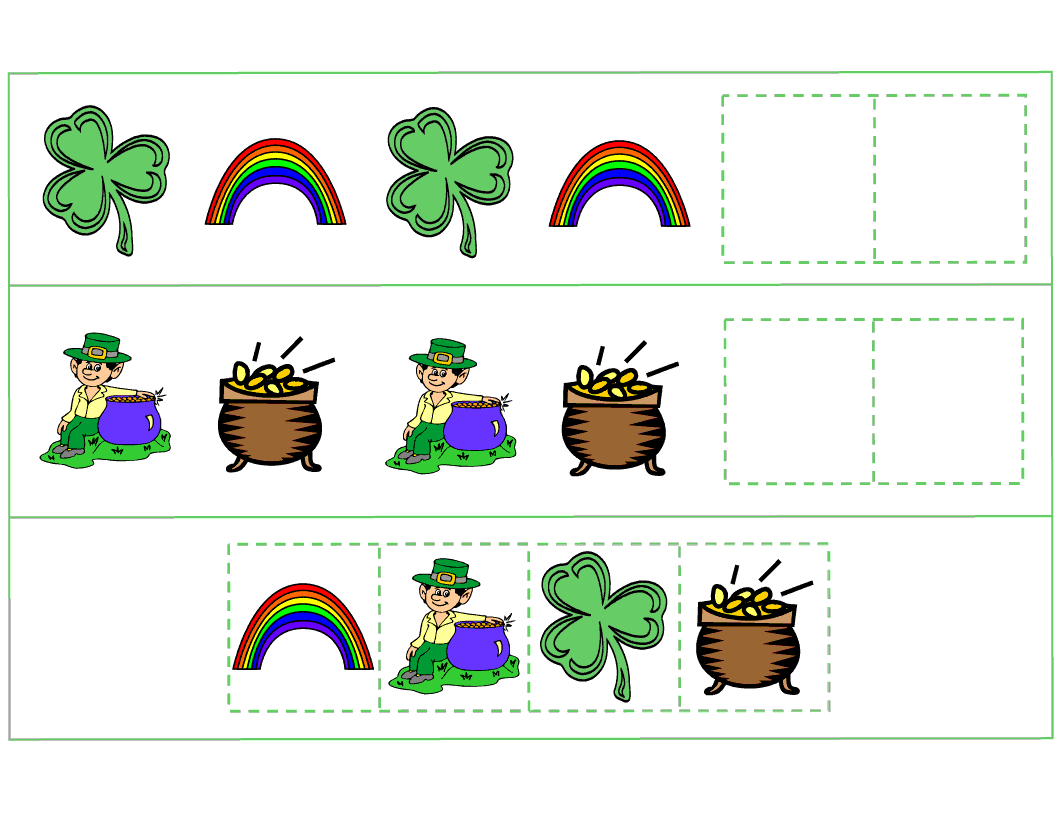 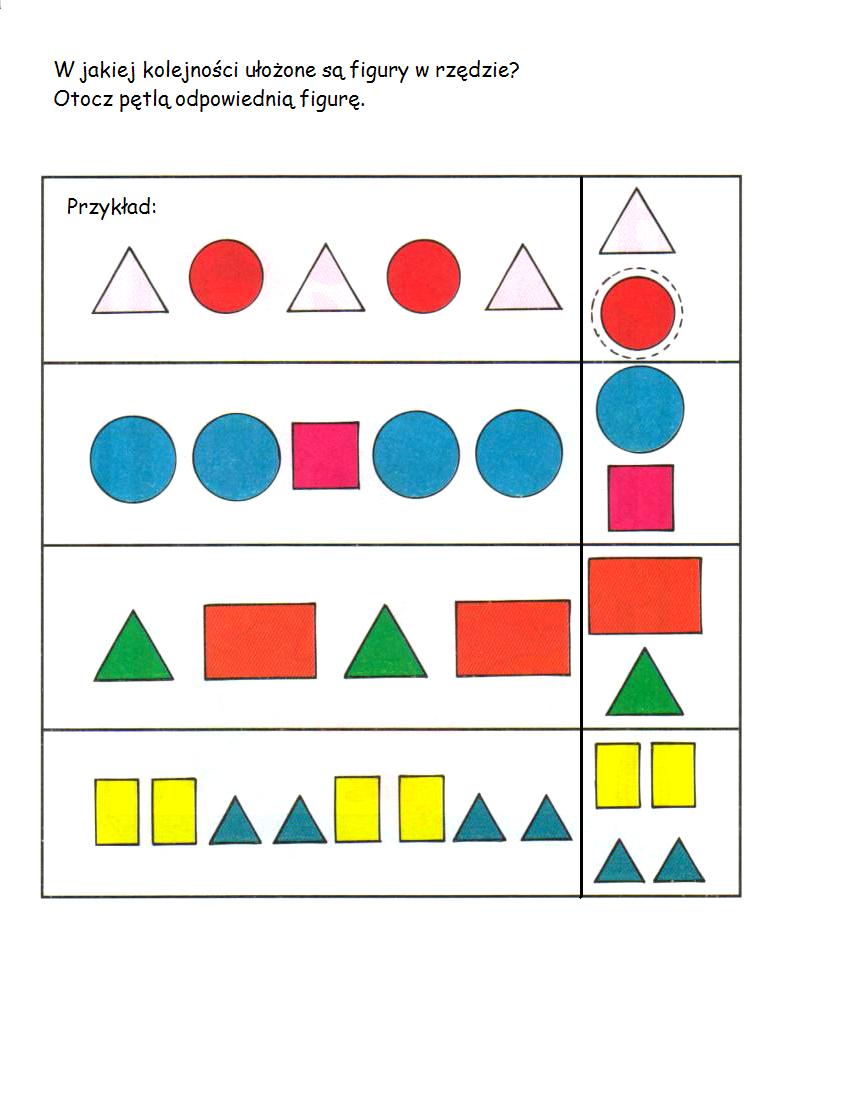 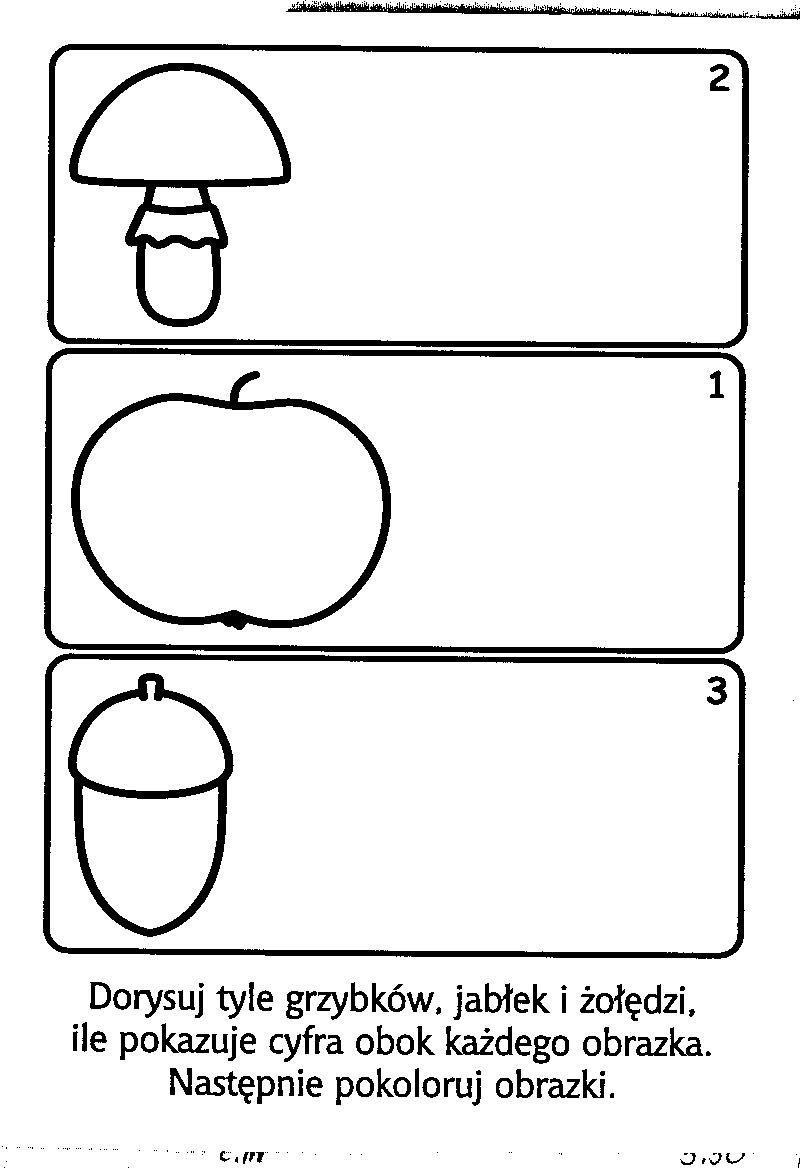 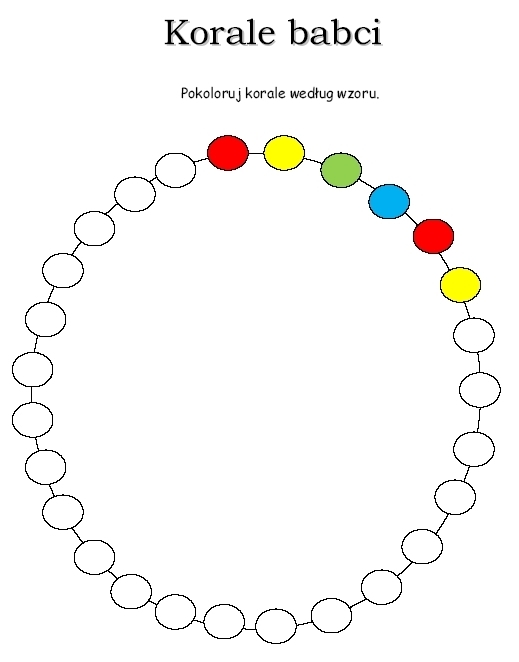 Pozdrawiam Iwona Tawrell